Zápis z 21. stretnutia  RC Nitra dňa 19. februára 2018 v penzióne Artin, Nitra Prítomní :  A. Havranová, D. Hetényi, A. Tóth, K. Pieta,  P. Galo,  R. Plevka, M. Svoreň,  L. GállHostia : M. Poništ, R. BečicaOspravedlnení: P. Szabo, D. Peskovičová,  K. Lacko-Bartoš, , J. Jakubička, P. Graffenau,  J. Dóczy, E. Oláh,  L. Tatar, L. Hetényi, M. Waldner, V. Miklík, , G. Tuhý, Ľ. HolejšovskýI. KošalkoStretnutie otvorila Anka Havranová, prezidentka klubuPrednáška : Karol Pieta :  Keltské stredisko v Slatine nad  BebravouPramene k duchovnému životu mladšej doby kamennej, z akých nálezov sa vychádza. Nálezy v Hradisku Udrina, náleziská predmetov a mincí, zaujímavá rekonštrukcia plastík, informácie z iných nálezísk – Liptovská Mara, Bytča – Hrabové, Blatnica, náleziská hrobov žien Bytča – Hrabové, metódy určenia pôvodu, cenné informácie pre históriu. Diskusia, kolľko percent Keltov je v nás, z každého nášho predka máme niečo. Otázka amatérskej archeológie. 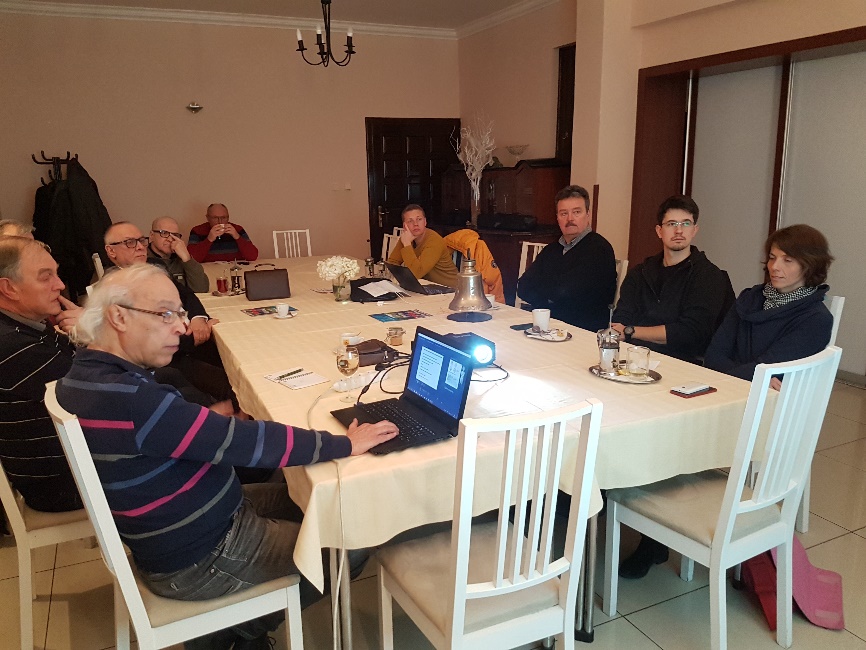 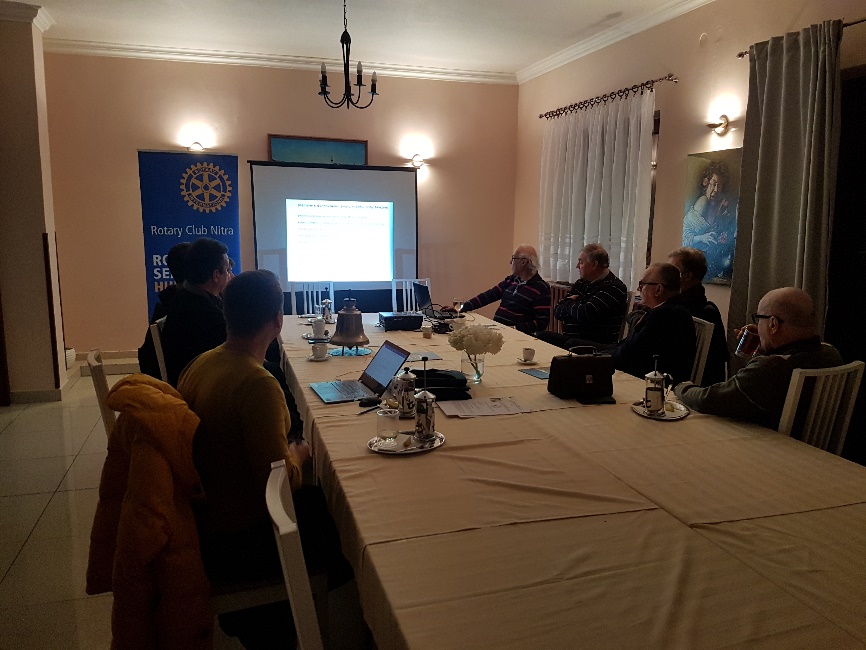 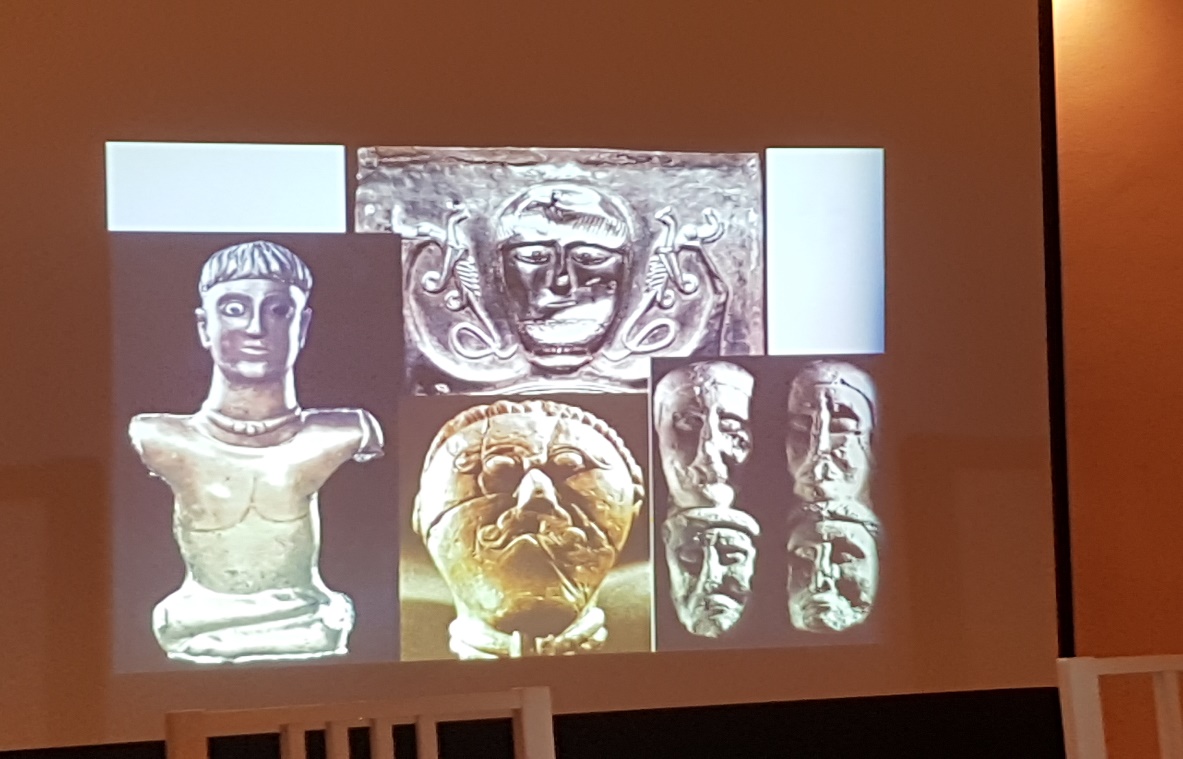 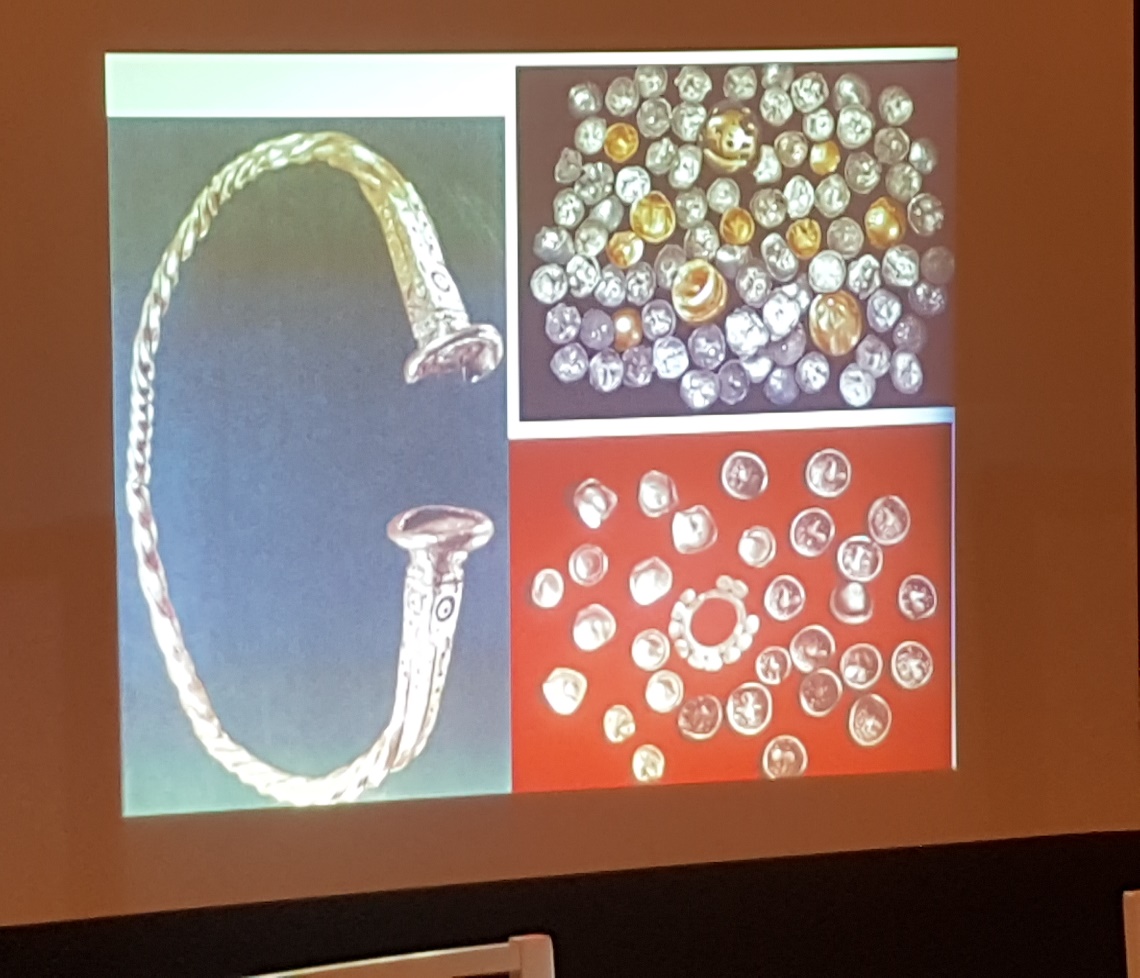 Plánovaný 3 dňový zájazd (dve noci) pri príležitosti 100. výročia založenia Československej republiky. Trasa : Telč – Český Krumlov. Plánovaný termín 1.6. – 3.6.2018 (piatok až nedeľa) Oslovíme aj Harmony, prosíme o nahlásenie záujmu A. Tóthovi.Program: 1. deň, piatok 1.5.2018 odchod autobusom v doobedňajších hodinách do Telča, prehliadka   mesta, stretnutie s RC Telč, ubytovanie, nocľah.2. deň, sobota, 2.5.2018, doobeda program v Telči, poobede odchod do Českého Krumlova, prehliadka mesta, stretnutie s RC Český Krumlov, ubytovanie, nocľah.3. deň, doobedňajší program v Českom Krumlove, poobede odchod domov.Diskusia o projektoch. Postup prác.T. Tóth, Spojená škola, sponzorovanie skriniek pre deti.Oslavy 100. výročia vzniku Československa, v októbri 2018 v Topolčiankach. Organizátor L. Magyar, RC Harmony.Inštalácia defibrilátora v OC MAX, prezidentka klubu poďakovala všetkým, ktorí prispeli k organizácii. Napíšeme článok do RGN (L.Gáll)Majstrovstvá sveta ROTARY v zjazdovom lyžovaní,  zúčastnilo sa 150 Rotariánov, charitatívny rozmer.Informácia Anky Havranovej  o podujatí výmenných študentov SKY WEEK, 72 študentov.Ubytovanie členov ROTARACT, prehliadka mesta, 6.6.2018 Anna Havranová, prezidentka Rotary club Nitra 2017/2018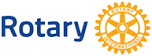 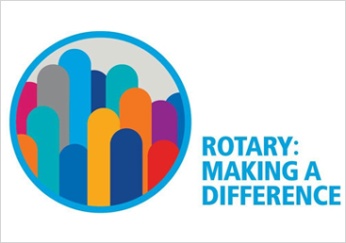 